Publicado en ExpoÓptica-IFEMA el 22/03/2024 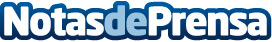 La plataforma Beltone Ópticas, de nuevo protagonista en ExpoÓptica La marca, que lleva más de treinta años acercando la Audiología a las ópticas, mostrará de nuevo, en la feria más importante del sector en la Península Ibérica (stand 10E12), que, de la mano de Beltone Ópticas, el acceso a la Audiología es sencillo y rentableDatos de contacto:Javier BravoBravocomunicacion606411053Nota de prensa publicada en: https://www.notasdeprensa.es/la-plataforma-beltone-opticas-de-nuevo Categorias: Telecomunicaciones Bienestar Servicios médicos Actualidad Empresarial http://www.notasdeprensa.es